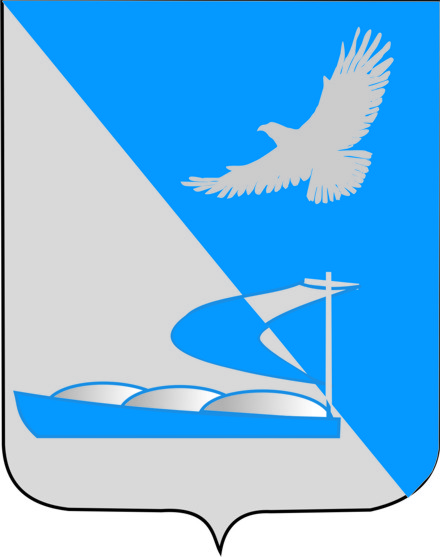 Совет муниципального образования«Ахтубинский район»Р Е Ш Е Н И Е23.06.2016 г.								                 № 204О рассмотрении отчета об исполнении  бюджетамуниципального образования«Ахтубинский район» за 1 квартал  2016 года	В соответствии с п.5 ст.264.2 Бюджетного кодекса Российской Федерации, Уставом МО «Ахтубинский район» 	Совет муниципального образования « Ахтубинский район»РЕШИЛ:Принять к сведению отчет об исполнении бюджета МО «Ахтубинский район» за 1 квартал  2016 года с учетом рекомендаций Контрольно-счетной палаты муниципального образования «Ахтубинский район».Рекомендовать главе муниципального образования  МО «Ахтубинский район» принять меры по обеспечению выполнения плановых показателей по поступлениям неналоговых доходов.Настоящее решение вступает в силу с момента его подписания. Председатель Совета 								С.Н. Новак